Załącznik nr 1………………………….							          …….…………………….     (pieczęć firmowa)							          (miejscowość, data)OFERTA CENOWAOdpowiadając na zaproszenie do złożenia oferty cenowej na „dostawa środków czystości”Działając w imieniu i na rzecz: (podać nazwę wykonawcy) …………………………….……………………………………………………………………………………….. z siedzibą w …………………………………………………………………….NIP: …………………………..REGON: …………………….oferuję wykonanie przedmiotu zamówienia zgodnie z wymogami opisu przedmiotu zamówienia, za ceny jednostkowe wymienione w tabeli poniżej: dla zadania nr 1 – dostawa Świdwinnetto: ........................................................ zł, podatek VAT ......... %,  brutto: ....................................................... zł, (słownie:......................................................................................................)W załączniku składamy dokumenty ………………..……………………………… Dane kontaktowe:Osoba upoważniona do kontaktu:…………………………………Tel.:……………………………faks:………………………………...Adres poczty elektronicznej:……………………………………….……….…………………………….(podpis i pieczątka osoby/osób uprawnionych do składania oświadczeń woli w imieniu Wykonawcy)LpPrzedmiot zamówieniaOpisIlośćCena jednostkowa (wartość brutto za jedną jednostkę)Wartość brutto (cena jednostkowa x ilość)1.Druciak do garnkówDruciak spiralny wykonany ze stali nierdzewnej, z włókien metalowych splecionych miedzy sobą - doskonały do czyszczenia silnie zabrudzonych powierzchni, usuwania kamienia, przypaleń. Gramatura: 40 - 50 gram.300 szt.2.Mydło dezynfekujące-biobójcze w płynieMydło dezynfekujące w płynie, antybakteryjne posiadające właściwości biobójcze do higienicznej dezynfekcji rąk, bezzapachowe, bezbarwne, w opakowaniach z tworzywa sztucznego o poj. 5,0 litrów. Produkt dopuszczony do obrotu na terytorium RP (podstawa: art. 5 ustawy Dz. U. z 2015, poz. 1926).  Wymagane Świadectwo Jakości Zdrowotnej PZH oraz produkt wpisany na listę produktów biobójczych.Kartę charakterystyki należy dołączyć do dostawy.150 L3.TABLETKI DO ZMYWARKI Tabletki przeznaczone do maszynowego mycia zastawy stołowej, kuchennej, z porcelany, porcelitu, stali nierdzewnej, szkła. Skutecznie myjący w twardej wodzie, usuwający osad po kawie, herbacie itp. Środek nisko pieniący. Tabletka 3-funkcyjna ( mycie, zmiękczanie, nabłyszczanie). Opakowanie – karton zawierający  120 szt tabletek.Kartę charakterystyki należy dołączyć do dostawy. 12 op.4.Gąbka- zmywak donaczyń, ze wzmocnioną warstwą ściernąGąbka - zmywak kuchenny, o wymiarach zewnętrznych min. 15 x 7 x 4,5 cm, do usuwania trudnych, zaschniętych oraz przypalonych zabrudzeń, ze wzmocnioną warstwą ścierną.500 szt.5.Płyn do mechanicznego mycia naczyńSłuży do mycia naczyń w zmywarkach przemysłowych (detergent alkaliczny). Opakowanie: 20L.Kartę charakterystyki należy dołączyć do dostawy.15 szt.6.Alkaliczny płyn myjący – do odtłuszczania i usuwania przypaleń( typu ATMOSOL II S)Preparat bakterio i grzybobójczy zawierający powyżej 5 % niejonowych środków powierzchniowo czynnych przeznaczony do mycia i dezynfekcji powierzchni (pionowej i poziomej) sprzętów mających i niemających kontakt z żywnością o działaniu odtłuszczającym i usuwającym przypalenia z naczyń i urządzeń kuchennych typu garnki, patelnie, piekarniki, piece konwekcyjno-parowe, itp.Opakowanie: od 1kg do 5kg.Kartę charakterystyki należy dołączyć do dostawy.100 kg7.Środek myjący do powierzchni kuchennychRENOLITlub równoważnyŚrodek odtłuszczająco - czyszczący do powierzchni kuchennych zawierający w swoim składzie od 5 % do 20 % niejonowych środków powierzchniowo czynnych, przeznaczony do czyszczenia wszystkich wodoodpornych powierzchni takich jak ściany, podłogi, sufity, blaty robocze, szafki kuchenne, maszyny i urządzenia kuchenne; antybakteryjny do biologicznego usuwania tłuszczów w obiektach gastronomicznych na powierzchniach mających bezpośredni kontakt z żywnością, w opakowaniach z tworzywa sztucznego o pojemności od 1L do 5L.Kartę charakterystyki należy dołączyć do dostawy.200 L8.Ręczniki papierowe - rolkiRęcznik przeznaczony do wycierania rąk, stołów, blatów, powierzchni mających kontakt z  żywnością, niepylący, biały 100% celuloza, rolka 120 - 150 mb, dwuwarstwowy, szerokość 19 - 21 cm, średnica 19-20 cm, z wyciąganą tuleją.Do dostawy należy dołączyć atest dopuszczający produkt do kontaktu z żywnością.500 rol.9.WORECZKI NA PRÓBKI    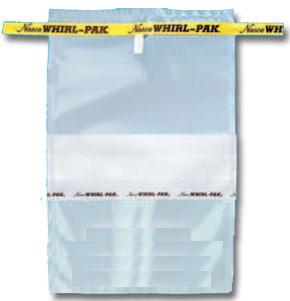 Sterylne woreczki do pobierania próbek o pojemności ≥710 ml i wymiarach ≥15cm x 23cm z możliwością stania.Woreczki powinny posiadać: szczelne zamknięcie Whirl-Pak oraz specjalne matowe pole, które umożliwia w łatwy sposób opisać próbkę (przed napełnieniem woreczka) za pomocą zwykłego długopisu, ołówka lub markera. Wykonane z polietylenu. Woreczki służą do pobierania próbek o temperaturze max. 82 oC (180 oF).Do dostawy należy dołączyć atest dopuszczający produkt do kontaktu z żywnością.12 000 szt.10.SERWETKI A-500Serwetki gastronomiczne jednorazowe o wymiarze 15x15 cm, kolor – biały. Opakowanie – 500 sztuk.500 op.11.Nakładka do mopa Rasant Micro 40 cm EcolabWysoko wydajna nakładka myjąca na mop płaski przeznaczona do mycia i dezynfekcji na mokro, długa żywotność, odporność na działanie środków chemicznych, silna absorbcja wody i zdolność zatrzymania płynu.100 szt.12.Koncentrat płynu do ręcznego mycia naczyńKoncentrat płynu do ręcznego mycia i dezynfekcji naczyń, urządzeń kuchennych i powierzchni roboczych, w opakowaniach z tworzywa sztucznego o pojemności od 1L do 5L.Wymagane Świadectwo Jakości Zdrowotnej PZH.Kartę charakterystyki należy dołączyć do dostawy.800 L13.Papier ścierny do maszynki elektrycznej do ostrzenia noży - Hendi 224410Papier ścierny do maszynki elektrycznej do ostrzenia noży, nr producenta: 224403.20 szt.14.Ręczniki jednorazowe składane ZZ Ręcznik papierowy w składce ZZ wykonany z ekologicznej makulatury w kolorze zielonym o standardowych wymiarach. Jednowarstwowy, wodoutrwalony.  Opakowanie zbiorcze zawierające co najmniej 4000 szt. listków podzielonych na 20 paczek. •Kolor: zielony•Surowiec: ekologiczna makulatura•Gramatura: 35 g/m•Rozmiar listka po rozłożeniu: ok. 25 cm x 23 cm•Rozmiar listka przed rozłożeniem: ok. 12,5 cm x 23 cm•Ilość listków w paczce (bindzie): 200 listków•Ilość listków w kartonie: 20 bind x 200 listków = 4000 listków40 kartonów15.WORECZKI DO ZGRZEWARKI PRÓŻNIOWEJ – opakowanie po 100 szt.Woreczki wykonane z folii o wysokiej gęstości przeznaczone do pakowania próżniowego. Wymiar: 150x200mm. Opakowanie: 100 szt.Do dostawy należy dołączyć atest dopuszczający produkt do kontaktu z żywnością.50 op.16.WORECZKI DO ZGRZEWARKI PRÓŻNIOWEJ – opakowanie po 100 szt.Woreczki wykonane z folii o wysokiej gęstości przeznaczone do pakowania próżniowego. Wymiar: 200x250mm. Opakowanie: 100 szt.Do dostawy należy dołączyć atest dopuszczający produkt do kontaktu z żywnością.50 op.17.Ściereczka do naczyń z mikrofibry 40x40Ściereczka uniwersalna z mikrofibry – przeznaczona do mycia wszelkich powierzchni zmywalnych takich jak blaty, lustra, szyby, meble, mycie zarówno na mokro, jak i na sucho. Wymiar: 40x40 cm.400 szt.18.Nabłyszczacz do naczyń do zmywarekŚrodek nabłyszczający do płukania naczyń w zmywarkach, niepieniący, nadający umytym naczyniom połysk bez plam, posiadający inhibitory korozji. W opakowaniach z tworzywa sztucznego o poj. Od 5l do 10l. Kartę charakterystyki należy dołączyć do dostawy.300 l19.Odkamieniacz DCC ChemiaOdkamieniacz rozpuszczający i usuwający osady w czajnikach zwykłych i elektrycznych., ekspresach do kawy, zmywarkach do naczyń, na zlewozmywakach, wannach i umywalkach. Opakowanie od 1 l do 5 l.Kartę charakterystyki należy dołączyć do dostawy.200 l20.Filtr do dzbanka do filtrowania wody typu BRITA wersja MAXTRAWkład Brita Maxtra przeznaczony do dzbanków filtrujących Brita.100 szt.21.FILTR WODY EKSPRESU SAECO AQUACLEAN CA6903/00Filtr AquaClean jest przeznaczony do ekspresów które mają etykietę AquaClean na zbiorniku wody.Dzięki opatentowanemu filtrowi wody AquaClean firmy Saeco nie musisz usuwać kamienia z automatycznego ekspresu do kawy do momentu zaparzenia do 5000 filiżanek.60 szt.22.SERWETKI GASTRONOMICZNE A250- KOLOROWESerwetki gastronomiczne o wymiarze 33x33 cm, składane ¼, 3 warstwowe, kolorowe.  Opakowanie – 200 sztuk.100 op.23.Ochraniacze jednorazowe na obuwieOchraniacze jednorazowe na obuwie – rozmiar uniwersalny. Wykonanie z folii; podwyższona wytrzymałość, całkowita nieprzemakalność, mocowanie za pomocą gumki. Opakowanie: 100 szt.50 op.24.Czepek ochronny jednorazowyCzepek ochronny jednorazowy z włókniny polipropylowej z gumką wokół brzegu. Opakowanie: 100 szt.50 op.25.Fartuch ochronny jednorazowy do stosowania w zakładach zbiorowego żywieniaFartuch z włókniny PP (flizelinowy) jednorazowy, zapinany na białe napy, z kołnierzykiem. Rozmiar XL.600 szt.26.Foliowy rękaw do pieczenia 3-5 m x 35 cmFoliowy rękaw do pieczenia beztłuszczowego, istnieje możliwość przycięcia do dowolnej długości. W zestawie żaroodporne klipsy do zamknięcia z obydwu stron. Zastosowanie: przeznaczony do kontaktu z żywnością. Wymiary: 3 – 5 m x 35 cm25 szt.27.Folia aluminiowa rulon 28,5 -30 cm x 150mDługość: 150 mSzerokość: 28,5 – 30 cmZastosowanie: Przeznaczona do kontaktu z żywnością.20 szt.28.Folia spożywcza 200m x 45 cmSzerokość: 45cmDługość: 200mFolia spożywcza do odpowiedniego zapakowania i zabezpieczenia żywności. Idealnie nadająca się do owijania mięs, wędlin, owoców i warzyw. Zastosowanie: Przeznaczona do kontaktu z żywnością.20 szt.